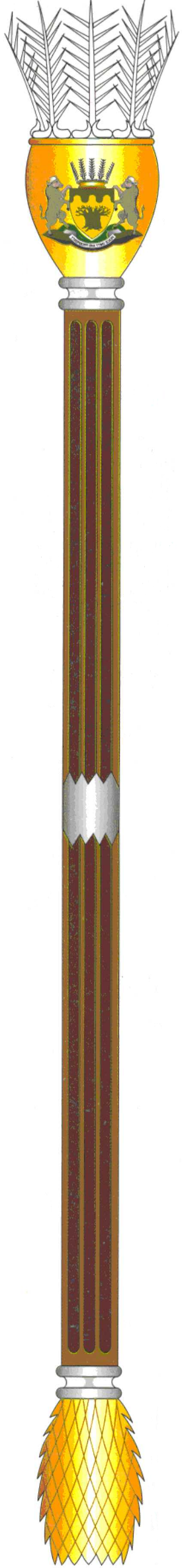      To				: 	The Chairperson:  Select Committee on 					Appropriations     Name of Bill		: 	Division of Revenue Amendment Bill     Number of the Bill		:  	[B9-2020]    Date of Deliberation	: 	16 July 2020    Vote of the Legislature	: 	Provincial NCOP Permanent Delegates to                                                                   negotiate in  favour of the Bill with                                                                            recommendations as attached.    HON. K.A PHALA			 DATE: 17 JULY 2020    COMMITTEE CHAIRPERSON(Consider it signed if submitted electronically)					Tel: (015) 633 5071 – Fax: (015) 633 8185/ 633 8119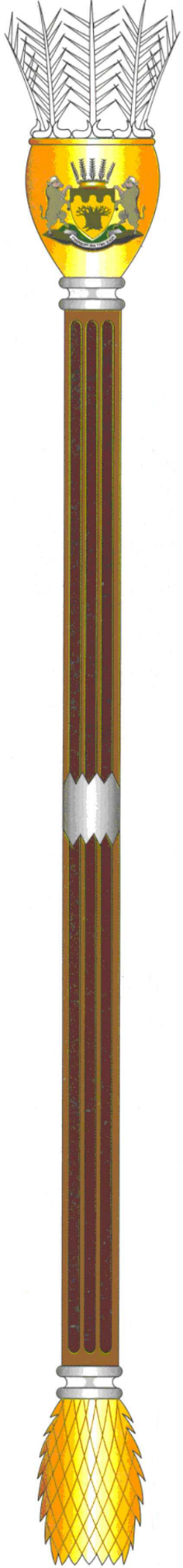 